 Patto d’Integrità anticorruzione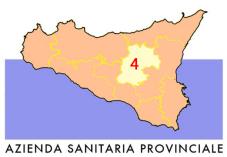 Procedura di affidamento diretto, ai sensi dell’art. 50, comma 1, lettera b) del D.Lgs. N. 36/2023, della gestione e manutenzione dei sistemi e servizi necessari per il P.O. di Enna.	CIG: _______________________________________PATTO DI INTEGRITÀ' TRA l'AZIENDA SANITARIA PROVINCIALE DI ENNA E L’OPERATORE ECONOMICO …………………………………………………………………………………………………………………………………………………………………….Questo documento, approvato contestualmente agli atti di gara dal Direttore Generale di questa Azienda, deve essere obbligatoriamente sottoscritto e presentato insieme all'offerta dall’operatore economico della presente trattativa diretta, costituendone parte integrante. Questo patto d'integrità stabilisce la reciproca, formale obbligazione dell'Azienda Sanitaria Provinciale di Enna e dell0peratore economico di conformare i propri comportamenti ai principi di lealtà, trasparenza e correttezza nonché l'espresso impegno anti-corruzione di non offrire, accettare o richiedere somme di denaro o qualsiasi altra ricompensa, vantaggio o beneficio, sia direttamente che indirettamente tramite intermediari, al fine dell'assegnazione del contratto e/o al fine di distorcerne la relativa corretta esecuzione. Il personale, i collaboratori ed i consulenti dell'Azienda Sanitaria Provinciale di Enna impiegati ad ogni livello nell'espletamento della presente gara e nel controllo dell'esecuzione del relativo contratto assegnato, sono consapevoli del presente Patto d'Integrità, il cui spirito condividono pienamente, nonché delle sanzioni previste a loro carico in caso di mancato rispetto del presente Patto.L'Azienda Sanitaria Provinciale di Enna si impegna a rendere pubblici i dati più rilevanti riguardanti la gara: l'elenco dei concorrenti ed i relativi prezzi quotati, l'elenco delle offerte respinte con la motivazione dell'esclusione e le ragioni specifiche per l'assegnazione del contratto il vincitore con relativa attestazione del rispetto dei criteri di valutazione indicati nel capitolato di gara. Il sottoscritto Operatore economico 		…………………………………………..nato a ……………………………………………………..il………………………………………… residente in…………………………………………...Via……………………………………………Codice Fiscale n……………………………………………………………………………………….In qualità di …………………………………………………………………………………………... dell'Impresa iscritta al n…………………………del Registro delle imprese della Camera di Commercio di…………………………………….., Partita Iva………………………………………in qualità di eventuale affidataria dei lavori in oggetto si impegna a segnalare all'Azienda Sanitaria Provinciale di Enna qualsiasi tentativo di turbativa, irregolarità o distorsione nelle fasi di svolgimento della gara e/o durante l'esecuzione dei contratti, da parte di ogni interessato o addetto o di chiunque possa influenzare le decisioni relative alla gara in oggetto.Il sottoscritto Operatore economico dichiara di non trovarsi in situazioni di controllo o di collegamento (formale e/o sostanziale) con altri concorrenti e che non si è accordato e non si accorderà con altri partecipanti alla gara. Il sottoscritto Operatore economico si impegna a rendere noti, su richiesta dell'Azienda Sanitaria Provinciale di Enna, tutti i pagamenti eseguiti e riguardanti il contratto eventualmente assegnatole a seguito delle gare in oggetto inclusi quelli eseguiti a favore di intermediari e consulenti. La remunerazione di questi ultimi non deve superare il "congruo ammontare dovuto per servizi legittimi". Il sottoscritto Operatore economico prende nota e accetta che nel caso di mancato rispetto degli impegni assunti con il presente Patto di Integrità comunque accertato dall'Amministrazione, potranno essere applicate le seguenti sanzioni: 1.	 risoluzione o perdita del contratto; 2.	 escussione della cauzione di validità dell'offerta; 3.	responsabilità per danno arrecato all'Azienda Sanitaria Provinciale di Enna nella misura del   1% del valore del contratto, impregiudicata la prova dell'esistenza di un danno maggiore; 4.	esclusione del concorrente dalle gare d'appalto indette dall'Azienda Sanitaria Provinciale di Enna per anni 2. Il presente Patto di Integrità e le relative sanzioni applicabili resteranno in vigore sino alla completa esecuzione del contratto assegnato a seguito della gara in oggetto. Ogni controversia relativa all'interpretazione, ed esecuzione del presente patto d'integrità fra l’Azienda Sanitaria Provinciale di Enna ed i concorrenti e tra gli stessi concorrenti sarà risolta dall'Autorità Giudiziaria competente. Data 			Titolare o legale rappresentante 		della Ditta………………………………….     								Per l'Azienda Sanitaria Provinciale di Enna								                       Il Commissario Straordinario										      Dr. Mario Zappia